    УПРАВЛЕНИЕ ФИНАНСОВ  ЛИПЕЦКОЙ ОБЛАСТИ                         П Р И К А З                                                                     г. Липецк  № 233                                                                             "22" ноября 2018г. 	На основании пункта 6 статьи 23 Бюджетного кодекса Российской ФедерацииПРИКАЗЫВАЮ:       1. Внести в приказ управления финансов Липецкой области от 28 декабря 2017 года № 296 «Об утверждении перечня кодов видов источников финансирования дефицитов бюджетов, главными администраторами которых являются органы государственной власти Липецкой области, территориального фонда обязательного медицинского страхования Липецкой области  и (или) находящиеся в их ведении казенные учреждения» («Липецкая газета», 2018, 16 января) следующие изменения:  	В приложении к приказу:Перечень кодов видов источников финансирования дефицитов бюджетов, главными администраторами которых являются органы государственной власти Липецкой области, территориального фонда обязательного медицинского страхования Липецкой области и (или) находящиеся в их ведении казенные учреждения, изложить в следующей редакции:Таблица	2. Отделу долговых обязательств и государственной собственности  (Труфанова С.В.) обеспечить публикацию настоящего приказа в газете «Липецкая газета» и (или) на Официальном интернет - портале правовой информации (www.pravo.gov.ru), в сети Интернет на официальном сайте администрации Липецкой области и интернет - портале бюджетной системы Липецкой области.Пункт 1 настоящего приказа вступает в силу с 01 января 2019 года.Заместитель   главы    администрации области – начальник   управления   финансовЛипецкой области                                                                   В.М. ЩеглеватыхВносит:Начальника отдела долговых обязательств и государственной собственности  Дата:______________________			    	С.В.ТруфановаСогласовано:Заместитель начальникауправления финансов Дата:_____________________				С.Н. ВолодинаНачальник отдела бюджетного планирования и межбюджетных отношенийДата:______________________				Е.А. МезенинаСотрудник правового управленияадминистрации областиДата:______________________				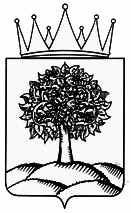 О внесении изменений в приказ управления финансов Липецкой области от 28 декабря 2017 года № 296 «Об утверждении перечня кодов видов источников финансирования дефицитов бюджетов, главными администраторами которых являются органы государственной власти Липецкой области, территориального фонда обязательного медицинского страхования Липецкой области  и (или) находящиеся в их ведении казенные учреждения»№Наименование вида источниковКод бюджетной классификацииКод вида источников1Размещение государственных ценных бумаг субъектов Российской Федерации, номинальная стоимость которых указана в валюте Российской Федерации028 01 01 00 00 02 0000 7100000 7102Погашение государственных ценных бумаг субъектов Российской Федерации, номинальная стоимость которых указана в валюте Российской Федерации028 01 01 00 00 02 0000 8100000 8103Получение кредитов от кредитных организаций бюджетами субъектов Российской Федерации в валюте Российской Федерации028 01 02 00 00 02 0000 7100000 7104Погашение бюджетами субъектов Российской Федерации кредитов от кредитных организаций в валюте Российской Федерации028 01 02 00 00 02 0000 8100000 8105Получение кредитов от других бюджетов бюджетной системы Российской Федерации бюджетами субъектов Российской Федерации в валюте Российской Федерации028 01 03 01 00 02 0000 7100000 7106Погашение бюджетами субъектов Российской Федерации кредитов от других бюджетов бюджетной системы Российской Федерации в валюте Российской Федерации028 01 03 01 00 02 0000 8100000 8107Увеличение прочих остатков денежных средств бюджетов субъектов Российской Федерации028 01 05 02 01 02 0000 5100000 5108Уменьшение прочих остатков денежных средств бюджетов субъектов Российской Федерации028 01 05 02 01 02 0000 6100000 6109Исполнение государственных гарантий субъектов Российской Федерации в валюте Российской Федерации в случае, если исполнение гарантом государственных гарантий субъекта Российской Федерации ведет к возникновению права регрессного требования гаранта к принципалу либо обусловлено уступкой гаранту прав требования бенефициара к принципалу028 01 06 04 01 02 0000 8100000 81010Возврат бюджетных кредитов, предоставленных юридическим лицам из бюджетов субъектов Российской Федерации в валюте Российской Федерации028 01 06 05 01 02 0000 6400000 64011Возврат централизованных кредитов, предоставленных предприятиям АПК в 1992 - 1994 гг.028 01 06 05 01 02 0001 6400001 64012Предоставление бюджетных кредитов другим бюджетам бюджетной системы Российской Федерации из бюджетов субъектов Российской Федерации в валюте Российской Федерации028 01 06 05 02 02 0000 5400000 54013Возврат бюджетных кредитов, предоставленных другим бюджетам бюджетной системы Российской Федерации из бюджетов субъектов Российской Федерации в валюте Российской Федерации028 01 06 05 02 02 0000 6400000 64014Увеличение финансовых активов в собственности субъектов Российской Федерации за счет средств бюджетов субъектов Российской Федерации, размещенных на депозитах в валюте Российской Федерации и в иностранной валюте028 01 06 10 01 02 0000 5100000 51015Уменьшение финансовых активов в собственности субъектов Российской Федерации за счет средств бюджетов субъектов Российской Федерации, размещенных на депозитах в валюте Российской Федерации и в иностранной валюте028 01 06 10 01 02 0000 6100000 61016Увеличение финансовых активов в собственности субъектов Российской Федерации за счет средств организаций, учредителями которых являются субъекты Российской Федерации и лицевые счета которым открыты в территориальных органах Федерального казначейства или в финансовых органах субъектов Российской Федерации в соответствии с законодательством Российской Федерации028 01 06 10 02 02 0000 5500000 55017Средства от продажи акций и иных форм участия в капитале, находящихся в собственности субъектов Российской Федерации042 01 06 01 00 02 0000 6300000 630